Lieve papa, kom eens even,met uw hoofd heel dicht bij mij.‘k zou u graag een zoentje geven,en u krijgt er ook wat bij! 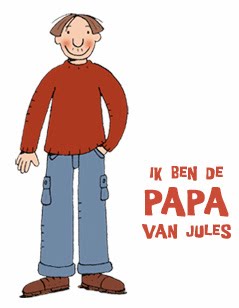 